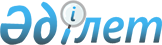 О признании утратившим силу решения акима Алмалинского района города Алматы от 30 мая 2017 года № 06 "Об утверждении Правил выдачи служебного удостоверения коммунального государственного учреждения "Аппарат акима Алмалинского района города Алматы" и его описания"Решение акима Алмалинского района города Алматы от 27 июля 2020 года № 01. Зарегистрировано Департаментом юстиции города Алматы 30 июля 2020 года № 1626
      В соответствии со статьей 37 Закона Республики Казахстан от 23 января 2001 года "О местном государственном управлении и самоуправлении в Республике Казахстан", статьей 46 Закона Республики Казахстан от 6 апреля 2016 года "О правовых актах", аким Алмалинского района города Алматы РЕШИЛ:
      1. Признать утратившим силу решение акима Алмалинского района города Алматы от 30 мая 2017 года "Об утверждении Правил выдачи служебного удостоверения коммунального государственного учреждения "Аппарат акима Алмалинского района города Алматы" и его описания" (зарегистрировано в Реестре государственной регистрации нормативных правовых актов от 29 июня 2017 года № 1384, опубликовано в газетах "Алматы Ақшамы" 06 июля 2017 года № 79 (5428) и "Вечерний Алматы" 06 июля 2017 года № 79.
      2. Коммунальному государственному учреждению "Аппарат акима Алмалинского района города Алматы" в установленном законодательством Республики Казахстан порядке обеспечить государственную регистрацию настоящего решения в органах юстиции с последующим официальным опубликованием в периодических печатных изданиях и размещение на интернет-ресурсе.
      3. Контроль за исполнением настоящего решения возложить на руководителя аппарата акима Алмалинского района К. Абилкакову.
      4. Настоящее решение вводится в действие по истечении десяти календарных дней после дня его первого официального опубликования.
					© 2012. РГП на ПХВ «Институт законодательства и правовой информации Республики Казахстан» Министерства юстиции Республики Казахстан
				
      Аким Алмалинского района города Алматы 

Б. Торгаев
